Chef Dave Histed is Executive Chef of Pavilions and whose cooking style merges elements of both modern science and classic tradition. A graduate of the Culinary Institute of America (Hyde Park, NY), his background also includes Four Seasons and Ritz Carlton properties as well as culinary design services for clients such as Asterisk Uno Sailing Team, the Monterey Bay Jazz Fest, the US Highbush Blueberry Council, and the Almond Board of California. Known for his dynamic presentations and innovative cuisine, he is an American Culinary Federation Member and a Research Chef's Association Member. Chef Dave is a longtime supporter of the non-profit "Share our Strength", whose mission is to end childhood hunger. 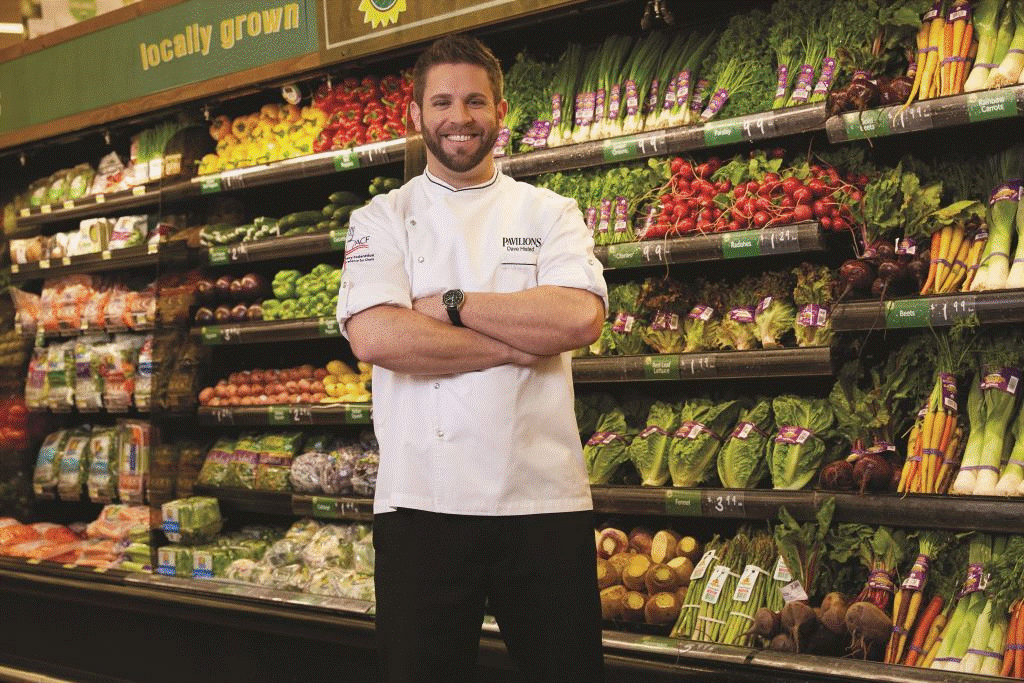 